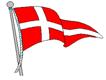 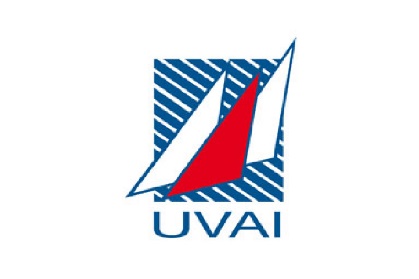 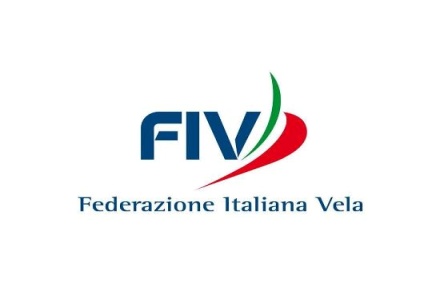 Circolo Nautico Torre del Greco		                                                                                         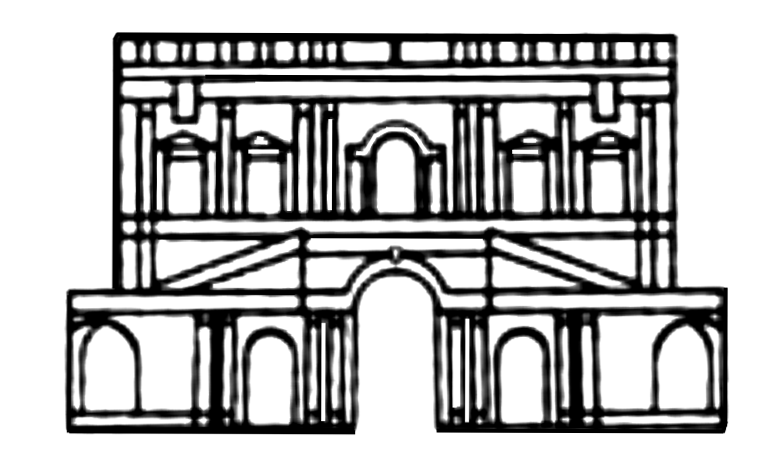 FONDAZIONEENTE VILLE VESUVIANECircolo Nautico Torre del GrecoXIII Trofeo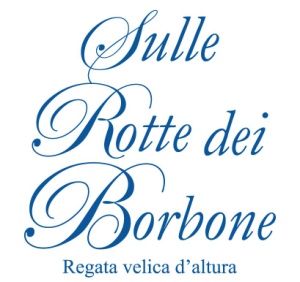 Regata Nazionale per imbarcazioni a Vela d’Altura_________________________________________________________________valida anche quale VI  prova del XIV Campionato Primaverile “Vele di Levante” 2019;evento inserito nel programma “Itinerari Vesuviani”, XXX edizione.                                                        Golfo di Napoli, 19 maggio 2019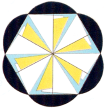 Comitato Vele di LevanteEvent consulting: MAKERS Eventi e ComunicazioneAbbreviazioni: AO= Autorità organizzatrice; RRS = Regolamento di regata; WS = World Sailing ;CdR = Comitato di Regata; CNTG= Circolo Nautico Torre del Greco; NM = Miglia MarineBando di Regata1.) Autorità Organizzatrice:La Federazione Italiana Vela che delega il Circolo Nautico Torre del Greco, successivamente indicato CNTG / Via Spiaggia del Fronte, 40 – Torre del Greco (NA) Tel. 0818814135 / Sito web: www.cntg.it e-mail: info@cntg.it, di concerto con la FONDAZIONE ENTE VILLE VESUVIANE (evento inserito nel programma “Itinerari Vesuviani”, XXX edizione) info 081 7322134, e mail ufficioeventi@villevesuviane.net.-  Responsabile: Gianluigi Ascione -Presidente CNTG - 3466960869-gianluigi.ascione@libero.it;-  Segreteria Regata: Claudio De Luca 3200839532 - info@cntg.it;- Comunicazione: Emanuela Sorrentino 3334765246 emanuelasorrentino@libero.it -  Con la collaborazione di:    Unione Vela d'Altura Italiana   Comitato Vele di Levante   Makers Eventi e Comunicazione 3470712058  – felicebiasco@makersonline.it;2.)  Località e data: Golfo di Napoli, acque antistanti il Porto di Torre del Greco, nella località costiera tra la Torre di Bassano , Porto di Torre del Greco ed approdo borbonico della Favorita in Ercolano, in data  19 maggio 2019. Lunghezza del percorso dalle 6 alle 8 NM circa (secondo la direzione e la forza del vento) con massima distanza prevista  dalla costa circa 3 NM. Una minore o maggiore lunghezza del percorso non potrà essere oggetto di richiesta di riparazione ( Cio’ a modifica della Reg.62.1 (a) Segnale di Avviso: Ore 11,25 del 19 maggio 2019Per le imbarazioni provenienti da altre Zone sarà assicurato ormeggio gratuito dal giovedi alla domenica presso le banchine del CNTG 3.)  Regolamenti: La regata è disciplinata dalle Regole come definite dal vigente Regolamento di Regata I.S.A.F. 2017/2020  (RRS), dalla normativa per l’attività velico sportiva in Italia valida per l’anno in corso per la Vela d’Altura, dal Regolamento ORC 2019, dal Regolamento OSR per regate di 4^ categoria, dal presente bando di regata, nonché dal Bando del  XIV Campionato Vele di Levante, per quanti partecipano allo stesso.A parziale modifica della Reg. 63.7 in caso di conflitto tra i suddetti Regolamenti prevarranno   nell’ordine: - eventuali comunicazioni del CdR , le istruzioni di regata, il presente bando di regata. 3.1- Pubblicità secondo Regulation 20-WS ;  I concorrenti hanno obbligo di esporre gli adesivi e vessilli degli sponsors della manifestazione, ove richiesto. Eventuale pubblicità già esistente sullo scafo non compatibile con gli adesivi ed i vessilli della manifestazione sarà tollerata se il Concorrente è in possesso di apposita licenza F. I.V. oppure sia anch’esso sponsor dellevento. 4.)  Classi ammesse: Saranno ammesse le imbarcazioni stazzate ORC International e ORC Club 2019. Saranno ammesse a partecipare anche le imbarcazioni della categoria “Gran Crociera”, per la quale il Comitato Organizzatore potrà redigere classifica separata. Per appartenere a tale categoria le imbarcazioni dovranno avere le caratteristiche indicate nella Normativa FIV per la vela d’Altura art.11 avendo mantenuto la propria configurazione originale di barca da diporto, ovvero senza alcuna modifica successiva allo scafo ed appendici. Dette imbarcazioni, in regola anche con le Norme vigenti per la Navigazione da Diporto, devono essere dotate d’arredi interni da crociera completi e idonei per lunghe navigazioni e essere attrezzate da almeno cinque dei parametri previsti (sei qualora le vele siano di alta tecnologia) ed inoltre la data della serie dovrà essere antecedente il 2003.Potrà, ma ciò a discrezione del C.O., essere costituito un apposito raggruppamento definito M per le barche Meteor, che faranno parte di una  apposita classifica, che terrà conto del loro arrivo in tempo reale, ai fini solo della partecipazione al Campionato Vele di Levante. La classe ORC sarà divisa in raggruppamenti omogenei, in base al n. degli iscritti ed al Rating assegnato dall’UVAI. L’elenco degli iscritti ed i relativi raggruppamenti saranno resi noti mediante affissione all’Albo Ufficiale e pubblicati sul sito ufficiale della manifestazione, nonché sui siti delle società partecipanti, prima dell’inizio della prima regata. Comunque il Concorrente, ove ritenesse che l’elenco degli iscritti e l’assegnazione al relativo raggruppamento non fosse conforme al presente bando di regata od alle regole e regolamenti in esso enunciati, ovvero che, comunque, non condividesse le decisioni prese dagli organizzatori a riguardo l’inserimento della propria imbarcazione e/o delle imbarcazioni concorrenti nelle rispettive categorie e/o classi, dovrà subito ritirare la propria iscrizione alla manifestazione, 1 ora prima del segnale di avviso, non partecipando alla prova stessa, ricevendo, in tal caso, la restituzione della tassa di iscrizione versata. Questo a modifica delle Regole W.S. 60.1(b) e 62.1(a), per cui non potranno essere presentate richieste di riparazione per quanto qui regolamentato. I termini di adempimento sono perentori e la loro inosservanza potrà essere eccepita in qualsiasi grado di giudizio.5.)  Eleggibilità: Tutti i componenti l’equipaggio dovranno essere in regola con il tesseramento FIV per l’anno 2019 con attestazione della visita medica in corso di validità. I proprietari delle imbarcazioni devono essere in possesso della tessera F.I.V. anche se non facenti parte degli equipaggi in regata. La lista equipaggio delle imbarcazioni consegnata all’atto dell’iscrizione al Campionato, dovrà essere aggiornata. Le eventuali modifiche dovranno essere segnalate preventivamente al Circolo organizzatore e dovranno essere approvate da questi e/o dal C.d.R., previo esibizione della tessera F.I.V., prima della regata alla quale si prenderà parte.  Per le imbarcazioni partecipanti alla singola regata la lista dell’equipaggio va consegnata al Circolo organizzatore con le stesse modalità all’atto dell’iscrizione.  L’imbarcazione con a bordo un componente dell’equipaggio non in regola con il tesseramento FIV e relativa visita medica non deve prendere parte alla regata. Se da un controllo effettuato dal C.O. o dal CdR prima, durante e dopo la regata fosse accertata tale irregolarità , essa sarà considerata DNC ed, in caso di udienza instaurata per tal motivo, potrà instaurarsi una procedura disciplinare a norma della Reg. 69-RRS, per condotta antisportiva.6.)  Iscrizione: Le iscrizioni alla regata dovranno pervenire, entro e non oltre i termini prefissati, delle ore 18:00 del giorno del  17 maggio 2019, alla Segreteria dei Circolo organizzatore, debitamente sottoscritte e complete della fotocopia del certificato di stazza, delle tessere Fiv e del certificato di assicurazione, nonchè lista equipaggio.  Nel suddetto termine rimane anche l’eventuale comunicazione di modifica dell’equipaggio dichiarato all’atto d’iscrizione al Campionato Vele di Levante.La tassa di iscrizione alla Regata singola è di € 25,00 per tutti i tipi di imbarcazione.Essa, per la partecipazione alla regata, va versata a favore del Circolo Nautico Torre del Greco a.s.d. alle coordinate bancarie c/o Banca di Credito Popolare di Torre del Greco:- IBAN IT 86T 05142 40306 CC132 11572967.) Punteggi e classifiche: Saranno redatte classifiche separate per le seguenti classi o categorie ORC e non :1.Regata e Crociera-Regata2.Minialtura3.Gran Crociera4.Meteor, con classifica come al punto 3.)Gli ordini di arrivo in tempo corretto delle singole regate, saranno elaborati con il oftware ufficiale di gestione adottato dalla F.I.V., con l’uso delle diverse opzioni, ritenute più opportune, a discrezione del Comitato di Regata e/o dei suoi delegati. Gli ordini di arrivo in tempo corretto delle singole prove per le barche dotate di certificazione UVAI saranno elaborati con il software ufficiale di gestione adottato dalla F.I.V. con l’uso del sistema “ Time on distance ” (GPH x miglio) nelle due versioni, inshore ed offshore scelte ad insindacabile giudizio del CdR. Pertanto, ogni e qualsiasi decisione presa in merito all’uso di una delle diverse opzioni previste sono insindacabili e quindi, a parziale modifica della regola W.S. 60.1(b) non sottoponibili a richieste di riparazione. Ai fini della compilazione degli ordini di arrivo i Concorrenti che, per qualsiasi motivo, non portano a termine la regata (DNF), ovvero che si ritirano a seguito di violazione di regole (RAF), hanno l’obbligo di comunicarlo tempestivamente al CdR, ovvero alla Segreteria del Circolo organizzatore  anche a mezzo SMS, WA o Email.Per l’ inadempienza a tale norma potrà instaurarsi una procedura disciplinare a norma della Reg. 69-RRS, per condotta antisportiva.8.)  Premiazione e premi: Per le imbarcazioni dotate di certificato ORC e meteor solo il primo da 1 a 5 barche iscritte; I primi 2 da 6 a 8 barche iscritte; I primi 3 da 9 barche in poi iscritte .Il Trofeo Challenge “Sulle Rotte dei Borbone” -sarà assegnato al vincitore della speciale classifica Overall Verrà consegnata una coppa sostitutiva del Trofeo.La premiazione avverrà venerdi 24 maggio alle ore 20:00 presso Villa Campolieto in Ercolano.9.)  Istruzioni di regata:Saranno consegnate ai partecipanti al momento dell’iscrizione e scaricabili dal sito del CNTG.10.)  Manleva di responsabilità: Come da regola fondamentale 4 –RRS i partecipanti alla Regata di cui al presente Bando prendono parte alla stessa sotto la loro piena ed esclusiva responsabilità e di chi ne esercita la potestà familiare a tutti gli effetti, in caso di minori; i Concorrenti e le loro Persone di Supporto sono gli unici responsabili per la decisione di prendere parte o di continuare la Regata. Gli Organizzatori, il CdR, la Giuria e tutti coloro  che collaboreranno allo svolgimento della manifestazione, declinano ogni e qualsiasi responsabilità per danni diretti od indiretti  che potessero  subire persone e/o cose, sia in terra sia in acqua, in conseguenza della loro partecipazione alla Regata di cui al presente Bando. E’ competenza dei Concorrenti e delle loro persone di supporto decidere, in base alle loro capacità, alla forza del vento, allo stato del luogo, alle previsioni meteorologiche e tutto quanto altro deve essere previsto da un buon e provetto marinaio, se uscire in acqua e partecipare alla Regata, continuarla o rinunciare.  Si ricorda agli armatori, skippers e responsabili di bordo, che essi rispondono personalmente di tutti gli incidenti che possono accadere alle loro imbarcazioni, ai loro equipaggi, a terzi qualsiasi. E’ quindi loro obbligo sancito, quello di contrarre le assicurazioni necessarie a coprire ogni e qualsiasi rischio, ivi compreso quello verso terzi (Massimale minimo € 1.500.000,00 ed estensione regata come da prescrizione FIV – ALTURA 2019). E’ fatto obbligo, altresì, agli skippers e responsabili di bordo informarsi ed accertarsi della validità di tali assicurazioni. E’ competenza degli skippers o dei responsabili di bordo, in base alle capacità dell’equipaggio, alla forza del vento, allo stato del mare, alle previsioni meteorologiche ed a tutto quanto un buon e provetto marinaio deve provvedere, decidere se uscire in mare, se partecipare alla regata, continuarla o rinunciare. Infine, essendo il Campionato riservato ad imbarcazioni di altura, si informano gli skippers ed i responsabili di bordo che le regate non godono di nessuna particolare forma di assistenza in mare se non del servizio di soccorso marittimo ( 1530 ), normalmente previsto dall’Autorità dello Stato per la navigazione in mare. E’ per questo che le imbarcazioni hanno l’obbligo di possedere le dotazioni e gli impianti di sicurezza previsti dalle vigenti leggi e dalla normativa Altura 2019.11.) – Consenso all’immagine: I Concorrenti concedono pieno diritto e permesso al Comitato Organizzatore di pubblicare e/otrasmettere gratuitamente, tramite qualsiasi mezzo, fotografie, riprese filmate di persone e barcheeffettuate durante l’evento, inclusi spot pubblicitari televisivi o fotografici e tutto quanto possaessere usato, per i propri scopi pubblicitari, editoriali e di comunicazione in genere. IL COMITATO ORGANIZZATORE